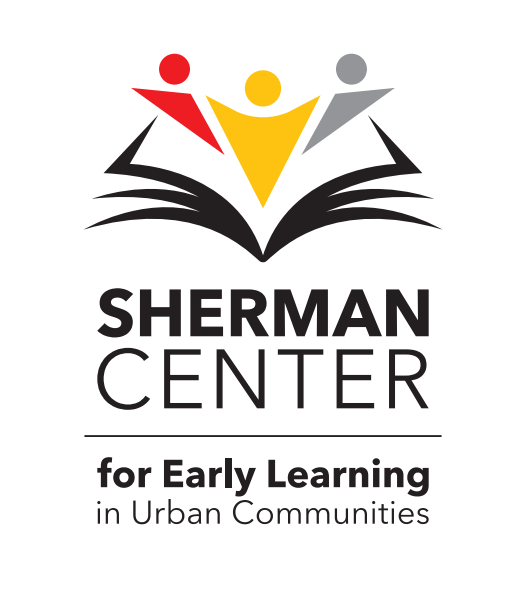 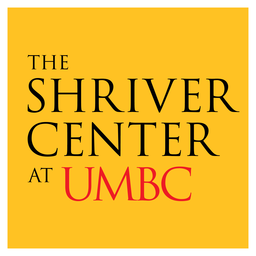 The Sherman Center/Shriver Center Literacy Fellows Program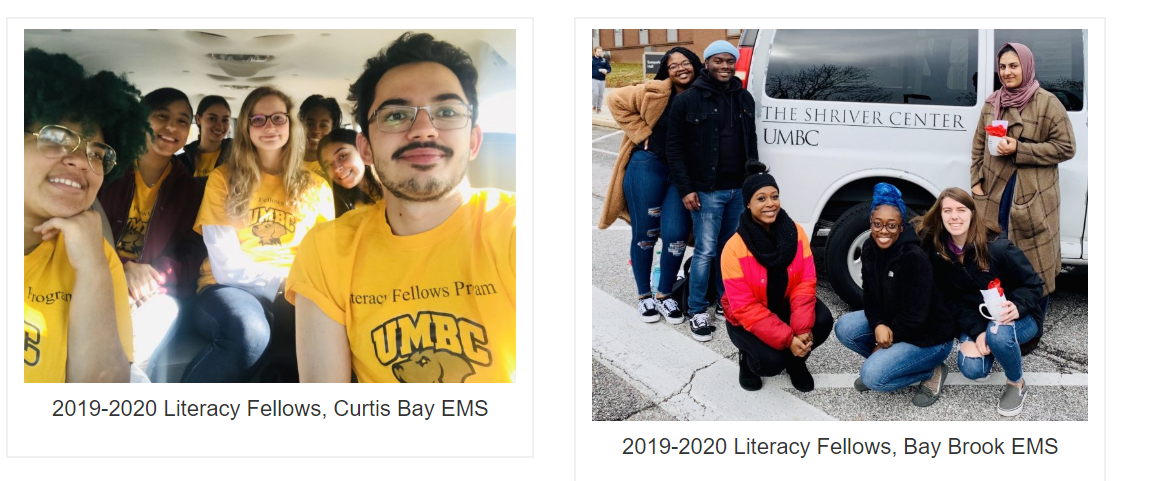 Join the TEAM! (Transportation Provided*)Bay Brook EMS – Monday & Wednesday, 9:30-11:45 a.m.Curtis Bay EMS – Tuesday & Thursday, 8:00-10:30 a.m.Literacy Volunteers support 1st and 2nd grade teachers by:Assisting with small group literacy activitiesPreparing literacy materials for classroom instructionHelping students with writing assignmentsReading with studentsServing as mentors and role models for young learnersFor more information, please contact Nihira Mugamba (Bay Brook) - mnih1@umbc.edu or Ajay Kharkar (Curtis Bay) - ajk1@umbc.edu